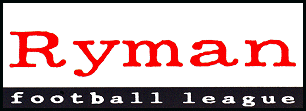 RYMAN FOOTBALL LEAGUE – WEEKLY NEWS AND MATCH BULLETINSeason 2009-2010 No: 24 - : - 25th January 2010SPORT RELIEF 2010Our sponsors Ryman are supporting the Sport Relief event in March, and have asked the League and Member Clubs to once again rise to the occasion and help them support this excellent cause.  More details will be provided to Clubs at Thursday evening’s meeting at Dartford FC.In the meantime, Ryman have issued the following Press Release.SPORT RELIEF IN A NUTSHELLSport Relief brings all Ryman departments together to get active, raise cash and change lives.  By doing sport, having fun and raising money, everyone can do good and feel good.  All the money raised is spent helping poor and disadvantaged people turn their lives around in the  as well as the world’s most impoverished countries.  The Sport Relief Weekend is from Friday March 19 to Sunday March 21.  As we all beat with one heart in Ryman we can make our purpose to help raise ‘loads of money’ for this successful charity while having fun together. 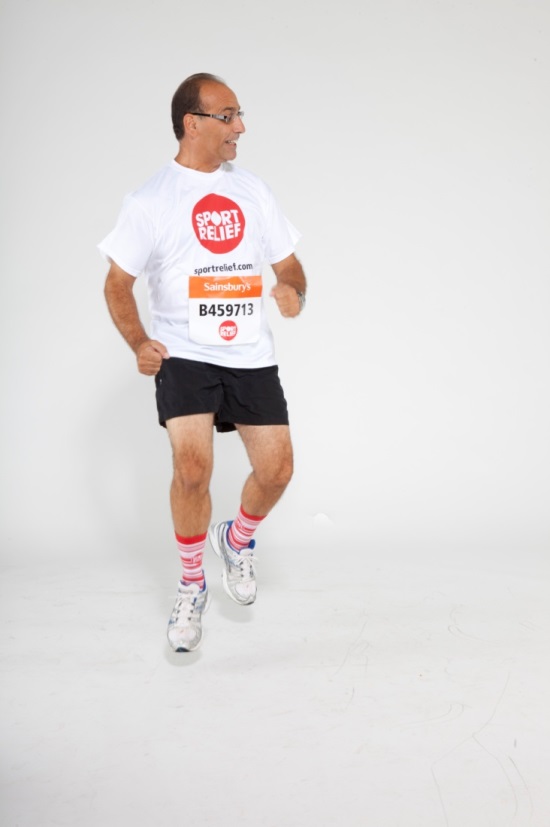 THE SPORT RELIEF WEEKENDThe Sport Relief Weekend is taking place from Friday March 19 to Sunday March 21 2010. It’ll be three whole days of energy, entertainment and events for everyone to enjoy. From the Friday of fundraising fun and a night of cracking TV on BBC One, right through to the Sport Relief Mile on Sunday, it promises to be a brilliant weekend.  And the best bit is, all the cash raised will help to transform the lives of those in desperate need across the  and the world’s poorest countries.THEO PAPHITIS – SPORT RELIEF AMBASSADOROur chairman Theo Paphitis is a Sport Relief Ambassador.  As well as appearing in Sport Relief publicity, he will be running a mile in  in the morning of Sunday March 21 and another at Weston–Super–Mare in the afternoon.ISSUE SPOTLIGHTThe money Ryman will raise through Sport Relief will be used to help vulnerable people facing incredibly tough lives, both at home in the  and in the world’s poorest countries.  To give you an idea of the sort of work Sport Relief does, here are just a few examples of the many issues the raised cash is helping to tackle:Internationally, Sport Relief 2010 will be focusing on street and working children and malaria.In the , the focus will be on local projects, looking at issues which affect people around you.HOW the RYMAN MONEY HELPSWe've highlighted just a few examples of how our ‘loads of money’ can helpGopal’s storyGopal is an 11 year old boy who ran away from his grandparents' home to try to find his parents, but he never managed to find them.He was alone and terrified in the big city of , forced to sleep on the streets and eke out a living by working in a tea stall and scavenging through rubbish dumps.One day, another street child told him about Butterflies, an innovative project which not only runs a shelter, but also a bank for the street children, so they can save up money and ensure it can’t get stolen from them while they're living on the streets.For the last year, Gopal has been living in a Butterflies night shelter and going to school. He now saves all the money he can in the Street Bank, and dreams of becoming a doctor one day.Mike’s storyMike had a difficult childhood and struggled with untreated depression.In his late teens, he was diagnosed with paranoid schizophrenia. He couldn't hold down a job or find happiness in anything he did.One day, he came across a Cardiff MIND Open Day in a café.  This was a huge turning point for him. Within days he'd been put in contact with Cardiff MIND’s Greenscape gardening project, where people with mental health problems volunteer to maintain people’s gardens.He’s now a director of the enterprise, in charge of his own maintenance van, and for the first time is enjoying life.OUR SUPPORT AS A PARTNERBy doing our part as an official partner, we can help Sport Relief to be more than just a great idea.

Through our Comic Relief pen and pencil products, POS and our own staff fundraising activities, we can make sure we’ll be able to help out.For more information, please see our other communications materials on the Extranet or visit www.sportrelief.com.If you have any questions or queries, please contact Claudia Comero on 020 8971 7934 or email ccomero@ryman.co.ukTina Fotherby on 020 8971 7933 or email tfotherby@ryman.co.ukPHIL LEDGERIt is with great regret and sadness that we have heard the passing away on Thursday evening of Woking Football Club’s Life President Phil Ledger.Phil, a former Secretary of Woking Football Club, was a member of the Management Committee of the Isthmian Football league in season 1991/92.

Phil's contribution to Woking Football Club has been incalculable over the years, having served at the club in a number of capacities. He was a remarkable man, who touched everyone with his kindness, generosity, great knowledge and wisdom, which he was always willing to share.

He will not only be missed by everyone at the club, but also by everyone connected with football.

All our thoughts are with Angela, his relatives, and friends.MONTHLY AWARDSThe sixth series of the Ryman Football League Monthly Awards, covering January, will be announced on the League’s website on Monday, 1st February, 2010.The Divisional awards cover:Vandanel Manager of the MonthVandanel Team of the MonthThis season these two awards are being sponsored by Vandanel Sport Ltd, the League’s Official Benchwear Supplier and Preferred Kit Supplier.  As part of the sponsorship of these awards, Vandanel Sport will provide a ‘Manager of the Month’ trophy and Jacket for each Manager of the Month, and a trophy and £100 credit voucher for each Team of the Month.WEEKEND REVIEWPremier Division continued to find it hard going on home turf as they were held to a 1-1 draw by Carshalton on Saturday.  It was the sixth successive league game at  in which the Premier Division table-toppers have struggled, though they have lost only one of them.  Richard Jolly headed his 15th goal of the season on the stroke of half-time to give Carshalton the lead and although Darts drew level through Jamie Coyle just before the hour they could not come up with a winner.It was enough, however, to extend their lead over second-placed  to 12 points and they still have a perfect away record.   were beaten 2-0 at improving Billericay.  Billy Bricknell gave the hosts an early lead which was doubled 13 minutes into the second half by Simon Thomas, who has joined them from .  Thomas played for Aveley, Redbridge, Wivenhoe and Boreham Wood before moving to  in the summer of 2008 but failed to make an impact there.Billericay remain in 20th place. They are 18 places and 18 points behind  – but, to emphasise the competitive nature of the division this season, the  club have six games in hand.Kingstonian moved to within a point of Hastings with a 2-1 home win over Canvey in which all the goals came in the first half.  Bobby Traynor put K’s ahead in the ninth minute with his 19th league goal of the season and 24th in all matches, both figures being the best in the league.  Bashiru Alimi made it 2-0 after 37 minutes and Kevin Dobinson pulled one back just before the break to revive Canvey’s hopes, though in vain.Tooting are up to fourth after a 2-1 victory at Aveley.  Tom Graves scored the only goal of the first half in the 13th minute and an own goal by Richard Ketchell doubled Tooting’s lead on the hour.  It was enough for three points, though Steve Butterworth replied soon afterwards.An own goal proved invaluable for Wealdstone, too.  They dropped back to fifth place, though with plentiful games in hand on all the teams above them, with a 2-2 draw at Bognor.  James Gray put Stones ahead, Jason Prior hit back for Rocks with a double before half-time and Mickey Demetriou’s 57th minute mishap earned Stones their point.Bognor stay 21st on a day when the bottom six at the start of play all avoided defeat.  Cray were the happiest of that group after a 2-0 home win over Hendon lifted them out of the bottom four and up to 16th, though all the teams below them have games in hand.  George Porter gave Cray a half-time lead and John Guest wrapped it up in the closing stages.  Bottom club Waltham Abbey grabbed a point in a 1-1 draw at Ashford (Middx). Brian Haule put the hosts ahead after 68 minutes and Ricci Crace replied three minutes later. slipped into the bottom four despite battling out a 3-3 draw at Horsham.  It looked ominous for Margate when Ben Andrews scored after only two minutes but Wayne Wilson equalised with a free-kick midway through the first half and Ben Clarke put the visitors ahead soon after the restart.  The lead changed hands again as Steve Davies and Claude Seanla netted for Horsham in the last 20 minutes before  had the last word when Lloyd Blackman struck in the 90th minute.Charlie Taylor scored twice in two minutes just after the half-hour to put Sutton on course for a 2-1 home win over Tonbridge, who had to wait until the last minute for Carl Rook’s 18th goal of the campaign after he had earlier missed a penalty.  Mario Noto had more luck with his penalty in the 20th minute which gave Boreham Wood all three points at Maidstone while  and Hornchurch fought out a goalless draw.Division One NorthRomford were the latest team to discover that it does not pay to take the lead against .  They were crushed 6-1 in  on Saturday after Kurt Smith had put them ahead in the 14th minute.  The Trawlerboys have won their last four games by an aggregate score of 15-5 but their opponents have scored first in all of them.  It was only 1-1 at half-time, Dale Cockrill getting the equaliser, but it was one-way traffic after the break.  Gary McGee scored twice in as many minutes and Joe Francis added two more – his third second-half double in a week.  He has scored seven goals in four games since joining Lowestoft from , none of them earlier than the 54th minute.  McGee completed his hat-trick in the 87th minute to wrap it up. remain nine points clear of Thamesmead with four games in hand.  It looked for a while as if the gap would widen as Thamesmead found themselves trailing to a 30th minute goal by Leon Antoine for visiting Heybridge, who had just been reduced to ten men by Fiston Manuella’s dismissal.  Heybridge held out until the 74th minute, when Marcus Perona levelled it, and Andy Constable hit Thamesmead’s winner four minutes later, his 17th of the season.  It was 2-1 to Heybridge in red cards, though, after the late dismissal of Danny Barber and Thamesmead’s Rikki Cable. moved up to third place with a 3-0 home win over Leyton.  Liam Hope put Town one up at half-time and Adam Wallace claimed a quickfire double after the restart.  That was the end of the scoring, with two disallowed strikes denying Town a fifth successive four-goal haul.   dropped back to fourth after going down 2-1 at home to Great Wakering.  Joe Stevens opened the scoring for Rocks in the 55th minute but Jimmy Webb, who had missed an earlier penalty, made no mistake when he was given another chance from the spot in the 70th minute and Neil Richmond grabbed a late winner.Wingate & Finchley made it four wins out of four since the turn of the year and moved into the play-off zone thanks to a 89th minute goal from recent signing Gary Burrell which earned them a 3-2 win over Tilbury, one of his previous clubs.  It was 1-1 after eight minutes, with David Laird putting Wingate ahead and Joe Keith hitting back with a penalty for the visitors.  Laird hit his second on the half-hour but Dockers responded again through Rickie Hayles midway through the second half.  It has been a swift change of fortune for Wingate, who lost 4-0 at home to Northwood in their last game of 2009.  Burrell switched clubs after scoring twice in that fixture, the last time the Woods had seen action.But they shrugged off his departure, and a 26-day gap between games, by romping to a shock 4-1 victory at  on Saturday.   hit the bar twice before Northwood’s Leon Osei broke the deadlock two minutes before the interval and further goals followed from John Christian, Scott Orphanou and Aaron Cato, a penalty, before Lyle Taylor gave the hosts a little consolation with his 23rd of the season.  The defeat took  out of the play-off places.The big winners in the battle to avoid the relegation places were Cheshunt, for whom Chris Meikle scored the only goal of their game at  a minute before the break, and Ware, who came from behind to beat visitors Ilford 3-2.  Ilford took the lead in the seventh minute of each half thanks to Troy Hewitt and Jarreau McCarthy, with Michael Toner netting for Ware to make it 1-1 at the interval.  But Ilford had Samuel Sunday sent off just before McCarthy’s goal and that proved costly as Ryan Wade equalised from the spot and then got the winner with ten minutes left.Two other strugglers, Redbridge and Harlow, suffered the day’s only Ryman League postponement.  There has been no football at Redbridge’s Oakside base, either for themselves or tenants Barkingside, since 12th December.There was no shortage of action at Maldon, where a Jack Jeffery double earned the home side a 4-3 victory over VCD.  Meshach Nugent and Leroy Huggins put the Kent side 2-0 up by the 24th minute and, although Jordan Tolan pulled one back before half-time, Huggins restored the two-goal margin five minutes into the second half.  Calvin Plummer, playing for his fourth Ryman League club of the season, scored for the first time to reduce the arrears in the 64th minute and Jeffery levelled matters three minutes later before snatching a late decider.Two Danny Gabriel goals could not save  from a 3-2 home defeat by Potters Bar.  Ryan Oliva’s fourth-minute own goal gave the visitors a lead which became 3-0 by the 36th minute as Dan Odamo and Jordan Watson netted.  Gabriel’s free-kick right at the end of the first half gave  some hope and he struck again seven minutes after the break.   pressed hard for a third but their efforts were in vain.Division One SouthFolkestone Invicta moved nine points clear at the top of Division One South on Saturday, beating Chipstead 2-1 after trailing for 76 minutes.  Danny Moody struck for Chipstead after five minutes and they stayed in front until the 81st minute, when James Everitt made it 1-1.  Then substitute Peter Williams pounced to secure Folkestone’s 16th league win of the season, 12 of which have been by an odd goal.Second-placed  lost ground with a 1-1 home draw against Dulwich.  Ben Williamson put Rebels ahead on the hour but they held the advantage for only four minutes before Ashley Robinson equalised.  Godalming are now two points behind  with two games in hand after coming from behind to win 4-2 at Merstham.  The scoresheet was blank until the 49th minute, when Cedric Abraham gave Merstham a short-lived lead.  Victor Kiri replied with a minute and two goals by Phil Williams either side of one by Glen Stanley took the visitors out of reach before William Marshall scored a late second for the hosts.Croydon Athletic climbed to fourth place as they cruised to a 3-0 home victory over lowly .  Joe Howe opened the scoring after ten minutes and Gary Noel made it 2-0 at half-time with his 23rd of the season.  Tom Bolarinwa added the third in the 62nd minute.Fleet also moved up a place, to fifth, winning 2-0 at Metropolitan Police with a goal at the end of each half.  Dan Read and Paul Harkness were the men on target.  A Stuart Vahid double knocked Walton & Hersham out of the top five as they went down 2-1 at Whitstable.  The Swans led at half-time through Will Jenkins but Vahid equalised with a 55th minute penalty and got the winner 15 minutes later.Whitstable’s success also sent  back into the bottom two, five points ahead of Ashford who led twice at Whyteleafe but had to settle for a 2-2 draw.  Teenage defender Laurence Harvey punished Leafe’s failure to clear a corner in the fifth minute but Leon McDowall rounded keeper Darren Ibrahim to square it three minutes later.  Mitchell Sherwood converted a penalty to put Ashford ahead again midway through the first half and this time they held on to their advantage for longer, despite going down to ten men in the 55th minute when Nick Smith picked up his second yellow card in quick succession.  Substitute Darren Watson headed home in the 78th minute to share the spoils.It was 2-2 at Walton Casuals, too, though Burgess Hill would have hoped for better after Matt Percival and Danny Curd put them 2-0 up by the 26th minute.  Martin Grant halved the arrears with his 19th of the season soon after the interval and Casuals grabbed a point when Michael Barima struck in the 88th minute.Three players scored their first goals of the season for Leatherhead, who beat  3-0.  Mark Simmons, Rob Hill and Josh Smith were the happy trio, all in the second half.Sittingbourne saw off Corinthian-Casuals 4-1 after Elie Kayembe and Tom Bradbrook scored twice in four minutes just before the half-hour mark.  The other goals all came in a hectic two-minute spell during the second half. Bradbrook got his second, Kane Sergeant replied and Hicham Akhazzan completed the scoring with his 16th of the season.  A missed penalty denied Bradbrook a hat-trick.It looked all over for Ramsgate when Terry Dodd put visiting Horsham YMCA ahead with a 38th minute penalty and home keeper Danny Twyman was sent off two minutes later.  But Warren Schulz made it 1-1 at the interval and that was how it finished.Youth LeagueTilbury wasted no time when Ryman Youth League action got under again last week. They hosted Welling in their first game since 9th December and scored after just ten seconds!  Jamie Matthews was the man on target and it proved to be the only goal of the game.   Welling themselves had not played since 20th November and they have taken only one East Division point all season – from a 1-1 draw with Tilbury.Two games took place in the West Division and Ashford (Middx) strengthened their position at the top of the table by wiping out a 2-0 half-time deficit to run out 4-2 home winners over .  One of the Youth League’s top marksmen, Jack Bitmead, took his tally to nine with a late penalty, having also scored the goal which put Ashford ahead in the 75th minute.  Tom Topham and Jack Blatchford had given  their edge and it looked as if they would take over at the top.  It was the 61st minute before Taylor Gough opened Ashford’s account and Bairoh Conteh equalised ten minutes later to set the stage for Bitmead.A last-minute goal by Jack Watts earned Walton & Hersham a 2-2 draw at .   The Swans were on course for their first win of the season until Jack Williamson equalised after 82 minutes and Harry Knock put Dons ahead. But, with both sides down to ten men,  levelled it.Horsham and  drew 1-1 in the South Division.  Dec Jenkins put  ahead seven minutes before half-time and the Hornets replied on the hour through Josh Clack.  The only game in the Central Division also finished in a 1-1 draw.  Robert Depeazer gave visiting Croydon Athletic a sixth-minute lead at Chipstead and they held it until 20 minutes from time, when Robert Thornton replied.There was one game in the second round of the Lucas Fettes Youth Cup and Dulwich progressed with a 3-1 home win over Tooting.  Reece Hall struck early for Tooting but Dulwich’s top scorer Tom Pedrotti quickly levelled it and he also claimed a late clincher after James Parkinson had put the hosts ahead.FA TROPHY PROTESTAn FA Trophy Protest Sub Committee was held on Monday 25 January 2010 to consider a protest from Maidstone United on the inclusion of Jack Werndly, for Histon, in the above tie and after considering all of the facts, The Sub Committee decided that Histon were guilty, by their own admission, of breaching FA Trophy Rule 15 (e) by playing a player that was not registered by the player qualification date for the original tie, therefore ineligible.  The Sub Committee decided, in accordance with its discretionary powers that the protest is upheld, and, therefore, Histon are removed from the competition and Maidstone United reinstated. It was further decided that no fine would be imposed as removal from the competition was deemed sufficient punishment, The prize fund payment of £5,000 is now awarded to Maidstone United and adjusted costs were awarded against Histon. In the Second Round Proper, Maidstone United will now play at  on Saturday 30 January 2010 with the winners then away to either Cambridge United or Eastbourne Borough on Tuesday 2 February 2010.RESULTS	RESULTS Monday, 18th January, 2010Premier DivisionTooting & Mitcham United	0 - 2	Boreham Wood	147	Richards 41, Watters 90The Championship Manager Cup – Third RoundWhyteleafe	1 - 2		62McDowall 57 (pen)	Wade 18, Williams 68FA Trophy – Second Round Proper	1 - 1	Carshalton Athletic	468Adaggio 52	Stevens 70Tuesday, 19th January, 2010Premier DivisionBillericay Town	1 - 2	Horsham	232Bricknell 55	Harding 66. Haddow 90Harrow Borough	3 - 3	Aveley	102Cook 18,  75	Johnson 45, Stanley 60Morlese 90	Dadson 69Sutton United	2 - 4	 (Middx)	383Pouton 21 (pen)m  77	S Harris 8, 15, Logie 19,	B. Haule 47Division One North 	2 - 2	 Rangers	69Blewitt 36, 90	Taylor 7, King 55East Thurrock United	1 - 2		142Higgins 53	Francis 54, 59Leyton	2 - 2	Ware	37Bishop 14, Collins 90	Wade 1, Drisdale 2Redbridge	Postponed	(Waterlogged pitch)Romford	1 - 1		66Senghore 62	Meikle 53Wingate & Finchley	3 - 1	Potters Bar Town	69Edgerley 9, Smith 45, 59	Parratt 89Division One SouthChipstead	1 - 1	Dulwich Hamlet	70Rivers 36	Sawyer 41	2 - 1	Walton Casuals	63Read 34, Wheeler 60	Barima 27Leatherhead	2 - 6	Horsham YMCA	94Francis 18, Simpson 56	Dodd 22, 46, 66, Gedling 35,	Manton 44,  77Merstham	1 - 1		100Hunt 85	Curd 51Walton & Hersham	0 - 0	 	90The Championship Manager Cup – Third Round United	0 - 1	Croydon Athletic	139	G. Williams 10FA Trophy – First Round Proper United	0 - 3	Histon	301	Wright 39 (pen), Tidswell 87,	Tann 90 Senior Cup – Quarter-FinalColchester United	Postponed	(Unfit pitch) Abbey	0 - 1	AFC Hornchurch	45	Flack 64Kent Senior Cup – Second RoundCray Wanderers	3 - 0		38Lover 56, 88, Porter 90VCD Athletic	1 - 2		81Barton 30	Murphy 20, Lovell 26Middlesex Senior Cup – Quarter-FinalHanworth Villa	0 - 3	Northwood	62	Christian 16, Jones 52,	Cato 90Wealdstone	2 - 3	Uxbridge	121Spendlove 37, 60	Smith 19, Howe 53,	O’Toole 89 Senior Cup – Third Round	0 - 2	Bognor Regis Town	264	Wood 77, Norgate 86Saturday, 23rd January, 2010Premier Division  (Middx)	1 - 1	 Abbey	101B Haule 68	Crace 71Aveley	1 - 2	Tooting & Mitcham United	164Butterworth 68	Graves 13, Ketchell 61 (og)Billericay Town	2 - 0	 United	439Bricknell 10, Thomas 58Bognor Regis Town	2 - 2	Wealdstone	331Prior 23, 45	Gray 12,Demetriou 57 (og)Cray Wanderers	2 - 0	Hendon	157Porter 36, Guest 86	1 - 1	Carshalton Athletic	1217Coyle 58	Jolly 45Harrow Borough	0 - 0	AFC Hornchurch	180Horsham	3 - 3		298Andrews 2, Davies 71,	Wilson 25, Clarke 52,Seanla 80	Blackman 90Kingstonian	2 - 1	Canvey Island	343Traynor 9, Alimi 37	Dobinson 45 United	0 - 1	Boreham Wood	233	Noto 20 (pen)Sutton United	2 - 1	Tonbridge Angels	531 32, 34	Rook 90Division One North 	0 - 1		80	Meikle 44 Rangers	1 - 4	Northwood	121 82	Osei 43, Christian 50,	Orphanou 56, Cato 78 (pen) United	1 - 2	Great Wakering Rovers	116Stevens 55	Webb 70 (pen),  88	3 - 0	Leyton	228Hope 24, Wallace 48, 52	6 - 1	Romford	782Dale Cockrill 37,	Smith 14McGee 55, 57, 87,Francis 63, 78	4 - 3	VCD Athletic	70Tolan 35, Plummer 64,	Nugent, 17, Huggins 24, 50Jeffery 67, 86Redbridge	Postponed	(Waterlogged pitch)	2 - 1	Heybridge Swifts	67Perona 74, Constable 78	Antoine 30 	2 - 3		33Gabriel 45, 52	Oliva 4 (og), Odamo 30,	Watson 36Ware	3 - 2	Ilford	108Toner 25, Wade 70 (pen), 80	Hewitt 7, McCarthy 52Wingate & Finchley	3 - 2	Tilbury	112Laird 4, 29, Burrell 89	Keith 8 (pen), Hayles 66Division One SouthCroydon Athletic	3 - 0	 Town	134Howe 10, Noel 25,Bolarinwa 62Folkestone Invicta	2 - 1	Chipstead	286J Everitt 81, Williams 86	Moody 5Leatherhead	3 - 0	 Town	164Simmons 48, Hill 58,J. Smith 80Merstham	2 - 4		134Abraham 49,  88	Kiri 50, Williams 60, 84,	 75Metropolitan Police	0 - 2	Fleet Town	88	Read 44, Harkness 90Ramsgate	1 - 1	Horsham YMCA	146Schulz 45	Dodd 38 (pen)Sittingbourne	4 - 1	Corinthian-Casuals	118Kayembe 24, Bradbrook 28, 69,	Sargeant 70Akhazzan 71Walton Casuals	2 - 2	Burgess Hill Town	87Grant 48, Barima 88	Percival 19, Curd 26	2 - 1	Walton & Hersham	135Vahid 55 (pen), 70	Jenkins 32Whyteleafe	2 - 2	Ashford Town	129McDowall 8, Watson 78	Harvey 5, Sherwood 22 (pen)	1 - 1	Dulwich Hamlet	303Williamson 60	Robinson 64FIXTURES	FIXTURESMonday, 25th January, 2010 Senior Cup – Third RoundCroydon Athletic vs.  - postponedTuesday, 26th January, 2010Premier DivisionAFC Hornchurch vs. Billericay TownBoreham Wood vs. AveleyHendon vs. Tooting & Mitcham UnitedHorsham vs.  AbbeyWealdstone vs.  UnitedDivision One North United vs. Leyton  vs. Northwood vs. Great Wakering RoversWare vs.  RangersDivision One SouthCroydon Athletic vs. WhyteleafeDulwich Hamlet vs. Metropolitan Police vs. SittingbourneWorthing vs. The Championship Manager Cup – Third RoundLeatherhead vs. Bognor Regis TownThe Championship Manager Cup – Fourth Round vs. Wingate & FinchleyFA Trophy – Second Round Proper ReplayCarshalton Athletic vs. Hampshire Senior Cup – Quarter-Final vs. V TKent Senior Cup – Second Round vs. Welling UnitedEbbsfleet United vs.  UnitedFolkestone Invicta vs.  Athletic vs. Tonbridge Angels vs. RamsgateMiddlesex Charity Cup – Quarter-FinalHarrow Borough vs.  United Senior Cup – Third Round vs. Chessington & Hook UnitedWednesday, 27th January, 2010Division One South vs. Walton Casuals Senior Cup – Quarter-FinalColchester United vs. Middlesex Senior Cup – Quarter-Final vs. AFC Hayes Senior Cup – Third RoundEpsom & Ewell vs. Walton & Hersham vs. Sutton UnitedSaturday, 30th January, 2010Premier DivisionAFC Hornchurch vs. Carshalton Athletic (Middx) vs. Billericay TownBoreham Wood vs. Horsham vs. WealdstoneHarrow Borough vs. Hendon vs.  UnitedSutton United vs. AveleyTonbridge Angels vs. Tooting & Mitcham United Abbey vs. Cray WanderersDivision One North United vs. VCD AthleticGreat Wakering Rovers vs.   vs. Heybridge Swifts vs. Ilford vs. Wingate & FinchleyLeyton vs. Northwood vs. Redbridge   vs. Romford vs.  Rangers vs. TilburyWare vs. Division One South vs. WhyteleafeChipstead vs. Croydon Athletic vs. LeatherheadDulwich Hamlet vs. Walton Casuals  vs. Folkestone Invicta vs. Merstham  vs. Horsham YMCA vs. Corinthian-CasualsRamsgate vs. SittingbourneWalton & Hersham vs. Metropolitan Police  vs. FA Trophy – Second Round Proper  vs.  UnitedFA Trophy – Third Round Proper  or Carshalton Athletic vs.  HarriersSunday, 31st January 2010Premier DivisionKingstonian vs.  (kick-off 1.00 p.m.)Monday, 1st February, 2010Division One SouthWalton Casuals vs. MersthamThe Championship Manager Cup – Fourth RoundAveley vs. AFC Hornchurch Senior Cup – Second RoundTooting & Mitcham United vs. AFC Tuesday, 2nd February, 2010Premier DivisionBillericay Town vs. Carshalton Athletic vs. WealdstoneHendon vs. Division One North United vs. Northwood  vs. Leyton vs. Wingate & Finchley   vs.  RangersRedbridge vs. VCD Athletic vs. RomfordDivision One South   vs. Croydon Athletic vs. Folkestone InvictaDulwich Hamlet vs. Corinthian-CasualsRamsgate vs. LeatherheadWalton & Hersham vs. Horsham YMCAWhyteleafe vs. SittingbourneThe Championship Manager Cup – Third Round United vs. TilburyThe Championship Manager Cup – Fourth Round vs. Leatherhead or Bognor Regis Town Senior Cup – Third RoundHarrow Borough vs.  Senior Cup – Fourth RoundBromley vs. Metropolitan PoliceWednesday, 3rd February, 2010Division One NorthIlford vs. Division One South  vs.  Senior Cup – Third RoundLewse vs.  UnitedThursday, 4th February, 2010The Championship Manager Cup – Third Round Rangers vs. Billericay TownThe Championship Manager Cup – Fourth RoundTonbridge Angels vs. WealdstoneSaturday, 6th February, 2010Premier DivisionAveley vs.  UnitedBillericay Town vs.  BoroughBognor Regis Town vs. Tonbridge AngelsCarshalton Athletic vs. Boreham WoodCray Wanderers vs. AFC Hornchurch vs. Sutton United United vs. Horsham vs. Kingstonian vs. HendonTooting & Mitcham United vs.  (Middx)Wealdstone vs.  AbbeyDivision One North  vs. Cheshunt vs.  Rangers vs.  vs. Great Wakering Rovers vs. Ware vs. LeytonRedbridge vs. IlfordTilbury vs. NorthwoodVCD Athletic vs. Heybridge Swifts vs. RomfordWingate & Finchley vs.  UnitedDivision One South vs. Walton & Hersham vs. Dulwich HamletCorinthian-Casuals vs.   vs. Leatherhead vs. Merstham vs. Croydon AthleticMetropolitan Police vs. Sittingbourne vs. Horsham YMCAWalton Casuals vs. Folkestone InvictaWhyteleafe vs. Chipstead vs. RamsgateSunday, 7th February, 2010Isthmian Veterans Cup – Second RoundBromley vs. Dover Athletic (kick-off 1.00 p.m.)Monday, 8th February, 2010Premier DivisionAveley vs. Billericay TownTuesday, 9th February, 2010Premier DivisionBoreham Wood vs. Canvey island Borough vs. KingstonianHorsham vs.  (Middx) United vs. Hendon vs. WealdstoneTonbridge Angels vs. Cray WanderersDivision One North  vs.  United  Rangers vs.  Great Wakering Rovers vs.  Heybridge Swifts vs. Ilford Northwood vs.  Tilbury vs. Wingate & Finchley vs. Redbridge Division One South  vs.   vs. Folkestone Invicta Leatherhead vs. Corinthian-Casuals The Championship Manager Cup – Fourth Round vs. Horsham YMCAWalton & Hersham vs. Croydon AthleticKent Senior Cup – Second RoundBromley vs. SittingbourneWednesday, 10th February, 2010Division One North  vs. Division One South  vs.  vs. Walton CasualsThursday, 11th February, 2010 Senior Cup – Third RoundCroydon Athletic vs. Saturday, 13th February, 2010Premier DivisionAFC Hornchurch vs.  (Middx) vs. Bognor Regis TownBoreham Wood vs. Cray Wanderers vs. AveleyHarrow Borough vs. Tooting & Mitcham UnitedHendon vs. WealdstoneKingstonian vs. Billericay Town United vs. HorshamSutton United vs.  UnitedTonbridge Angels vs.  Abbey vs. Carshalton AthleticDivision One NorthEast Thurrock United vs. Great Wakering Rovers vs. VCD Athletic  vs. Heybridge Swifts vs. Wingate & FinchleyIlford vs. Leyton vs.  RangersNorthwood vs.    vs. Romford vs. Tilbury vs. RedbridgeWare vs. Division One South vs. LeatherheadChipstead vs. Croydon Athletic vs. SittingbourneDulwich Hamlet vs.  vs. Metropolitan PoliceFolkestone Invicta vs. Whyteleafe vs. Corinthian-CasualsHorsham YMCA vs. Ramsgate vs. Walton CasualsWalton & Hersham vs. Merstham  vs. LEAGUE TABLES	As at Saturday, 23rd January 2010PREMIER DIVISION	P	W	D	L	F	A	Pts	GDDartford	21	16	4	1	59	18	52	+41 Hastings United	25	12	4	9	41	35	40	+6 Kingstonian	23	12	3	8	44	41	39	+3 Tooting & Mitcham United	23	10	5	8	34	31	35	+3 Wealdstone	18	9	7	2	30	25	34	+5 Sutton United	22	10	3	9	35	25	33	+10 Boreham Wood	21	10	3	8	27	20	33	+7 Ashford Town (Middx)	24	8	9	7	42	43	33	-1 Horsham	21	9	5	7	38	31	32	+7 Canvey Island	22	9	4	9	35	33	31	+2 AFC Hornchurch	22	8	7	7	27	25	31	+2 Maidstone United	22	8	5	9	25	27	29	-2 Harrow Borough	23	7	7	9	35	38	28	-3 Aveley	21	7	5	9	40	39	26	+1 Tonbridge Angels	22	7	5	10	37	43	26	-6 Cray Wanderers	25	7	4	14	30	49	25	-19 Hendon	19	7	3	9	28	31	24	-3 Carshalton Athletic	20	6	6	8	29	36	24	-7 Margate	21	6	6	9	29	40	24	-11 Billericay Town	19	5	7	7	18	22	22	-4 Bognor Regis Town	23	4	8	11	25	39	20	-14 Waltham Abbey	21	4	6	11	23	40	18	-17 DIVISION ONE NORTH	P	W	D	L	F	A	Pts	GDLowestoft Town	21	17	3	1	63	15	54	+48 Thamesmead Town	25	13	6	6	40	28	45	+12 Enfield Town	23	13	5	5	50	30	44	+20 East Thurrock United	22	13	2	7	54	26	41	+28 Wingate & Finchley	24	12	4	8	50	34	40	+16 Concord Rangers	21	12	3	6	43	27	39	+16 Great Wakering Rovers	25	11	6	8	44	44	39	+0 Heybridge Swifts	26	11	5	10	37	37	38	+0 VCD Athletic	24	10	5	9	34	34	35	+0 Northwood	20	10	4	6	38	27	34	+11 Tilbury	24	9	7	8	37	32	34	+5 Potters Bar Town	22	10	2	10	31	36	32	-5 Waltham Forest	21	8	6	7	28	33	30	-5 Ilford	22	7	5	10	19	31	26	-12 Maldon Town	23	7	4	12	32	40	25	-8 Brentwood Town	22	6	5	11	25	29	23	-4 Ware	25	5	8	12	30	46	23	-16 Romford	25	6	5	14	34	57	23	-23 Cheshunt	23	7	1	15	24	44	22	-20 Redbridge	20	4	7	9	23	37	19	-14 Leyton	23	4	7	12	21	47	19	-26 Harlow Town	21	3	6	12	23	46	5	-23  Town FC deducted ten pointsDIVISION ONE SOUTH	P	W	D	L	F	A	Pts	GDFolkestone Invicta	22	16	5	1	32	12	53	+20 Worthing	23	14	2	7	46	29	44	+17 Godalming Town	21	13	3	5	42	25	42	+17 Croydon Athletic	20	11	6	3	47	23	39	+24 Fleet Town	22	12	3	7	41	27	39	+14 Walton & Hersham	23	11	5	7	33	27	38	+6 Ramsgate	22	9	6	7	33	28	33	+5 Merstham	24	9	6	9	38	42	33	-4 Chatham Town	24	10	3	11	36	44	33	-8 Sittingbourne	19	9	4	6	31	21	31	+10 Dulwich Hamlet	23	7	10	6	37	35	31	+2 Burgess Hill Town	21	8	6	7	31	29	30	+2 Horsham YMCA	24	6	10	8	37	37	28	+0 Leatherhead	20	8	3	9	28	25	27	+3 Whyteleafe	22	8	3	11	33	31	27	+2 Corinthian-Casuals	22	8	3	11	36	42	27	-6 Walton Casuals	22	6	5	11	28	36	23	-8 Metropolitan Police	21	5	7	9	30	29	22	+1 Chipstead	24	5	6	13	25	40	21	-15 Whitstable Town	22	6	2	14	17	43	20	-26 Eastbourne Town	24	3	8	13	19	45	17	-26 Ashford Town	19	2	6	11	19	49	12	-30 PLAYER MOVEMENTSPlayers Registered to date:	3,493New Players Registered this week:	36Player	From	To	DateAbraham, Cedric	 Borough	Merstham	22nd January 2010Bowes, 	Leyton		18th January 2010Carpenter, Dean	Dulwich Hamlet	Cray Wanderers	22nd January 2010Chalk, Harry	Ilford	Romford	20th January 2010Charles, Michael L.	Walton & Hersham	Carshalton Athletic	21st January 2010Davies, Craig	Walton Casuals	Carshalton Athletic	22nd January 2010Dunne, Charles	 (Middx)	Welling United	20th January 2010Head, Chris	Chipstead	Whyteleafe	18th January 2010Hickie, Luke	Dulwich Hamlet	Kingstonian	23rd January 2010Hiroyuki, 	Welling United	Walton & Hersham	20th January 2010Kinch, Scott	 Rangers	Tonbridge Angels	21st January 2010Lawson, Daniel	Chipstead	Walton Casuals	23rd January 2010Malton, Russell	 United	Billericay Town	19th January 2010(short term loan)McCann, Kieron	Croydon Athletic	Whyteleafe	18th January 2010Moody, Daniel L.	Croydon Athletic	Chipstead	23rd January 2010(short term loan)Morgan, Nick		Croydon Athletic	19th January 2010(short term loan)Nightingale, Luke R.	Havant & Waterlooville	Bognor Regis Town	23rd January 2010(long term loan)O’Flaherty, Chris	Walton & Hersham	Croydon Athletic	23rd January 2010O’Shea, Callum J.		Cray Wanderers	20th January 2010Pell, Harry	Charlton Athletic	 United	18th January 2010(work experience)Plummer, Daryl O.	Leatherhead		18th January 2010Sintim, Daniel		Croydon Athletic	18th January 2010(short term loan)Stevenson, Jon	Ware		19th January 2010Stone, 	Carshalton Athletic	Hastings United	19th January 2010Turner, Nathan	 (Middx)	Leatherhead	21st January 2010Wall, Ross	 Rangers	AFC Hornchurch	22nd January 2010Willis, Jason J.G.	 United		18th January 2010Willis, Josh	 United	Kingstonian	18th January 2010FIXTURE CHANGES TABLEPremier DivisionDivision One NorthDivision One SouthChampionship Manager Cup – Third RoundChampionship Manager Cup – Fourth RoundRYMAN YOUTH LEAGUERESULTS	RESULTS Monday, 18th January 2010Central DivisionKingstonian vs. Sutton United - postponedEast DivisionTonbridge Angels vs. Maidstone United - postponedSouth Division vs. Leatherhead - postponed Youth Cup – Quarter FinalCarshalton Athletic	4 -2	Camberley Town(After extra time)Beaver 10, King 85,Hinkley 104, Knight 120Tuesday, 19th January 2010South DivisionHorsham	1 – 1		44Clack 60	Jenkins 38West Division vs. Staines Town- postponedWednesday, 20th January 2010Central DivisionChipstead	1 – 1	Croydon Athletic	21 70	Depeazer 6East DivisionTilbury	1 - 0	Welling United	15Matthews 10 secondsSouth DivisionLewes vs.  - postponedWest Division  (Middx)	4 - 2		45Gough 61, Conteh 71,	Topham 29, Blatchford 40Bitmead 75, 87 (pen) Borough vs. Hayes & Yeading United - postponedThursday, 21st January 2010East Division United vs. Bromley - postponedWest DivisionAFC 	2 - 2	Walton & Hersham	50Williamson 82, Knock 86	Horoyuki 55,  90Lucas Fettes Youth Cup – Second RoundDulwich Hamlet	3 -1	Tooting & Mitcham United	20Pedrotti 14, 83, Parkinson 58	Hall 7 Youth Cup – Quarter FinalCroydon Athletic	3 - 1	Colliers Wood United	19Agboh 7, Thorogood 38 (pen),	Tabanar 90Kedze 73 (pen)RYMAN YOUTH LEAGUEFIXTURES	FIXTURESMonday, 25th January 2010Central DivisionKingstonian vs. Corinthian-Casuals - postponedSouth Division vs. LewesWorthing vs. Lucas Fettes Youth Cup – Second RoundWalton & Hersham vs. Middlesex Youth Cup – Semi FinalHayes & Yeading United vs. UxbridgeTuesday, 26th January 2010East DivisionBromley vs.  UnitedWednesday, 27th January 2010Central DivisionCroydon Athletic vs. Carshalton AthleticWhyteleafe vs. Tooting & Mitcham UnitedEast DivisionWelling United vs.  Youth Cup – Quarter FinalSutton United vs. ChipsteadThursday, 28th January 2010East Division United vs. Cray WanderersLucas Fettes Youth Cup – Second RoundLeatherhead vs. Monday, 1st February 2010Lucas Fettes Youth Cup – Second Round  vs.  BoroughLucas Fettes Youth Cup – Second Round (Middx) vs. Hayes & Yeading United &  Borough vs. AFC Metropolitan Police vs. KingstonianTonbridge Angels vs. Wednesday, 3rd February 2010East DivisionWelling United vs.  Youth Cup – Quarter FinalWalton & Hersham vs. Farnborough EliteWednesday, 10th February 2010Lucas Fettes Youth Cup – Second RoundSutton United vs. Wednesday, 11th February 2010Lucas Fettes Youth Cup – Second Round United vs. Ramsgate (at Ramsgate FC)Monday, 15th February 2010Lucas Fettes Youth Cup – Second Round vs. Wingate & FinchleyMerstham vs. Croydon AthleticMonday, 22nd February 2010 Youth Cup – Semi-FinalCarshalton Athletic vs. Croydon AthleticYOUTH LEAGUE TABLES	As at Saturday, 23rd January 2010CENTRAL DIVISION	P	W	D	L	F	A	Pts	GDTooting & Mitcham United	7	5	0	2	19	13	15	+6 Kingstonian	5	3	2	0	14	6	11	+8 Croydon Athletic	6	2	4	0	11	9	10	+2 Carshalton Athletic	7	2	2	3	14	15	8	-1 Corinthian-Casuals	6	2	1	3	12	11	7	+1 Sutton United	3	1	2	0	5	4	5	+1 Whyteleafe	9	0	5	4	14	23	5	-9 Chipstead	5	0	2	3	7	15	2	-8 EAST DIVISION	P	W	D	L	F	A	Pts	GDCray Wanderers	6	5	0	1	12	7	15	+5 Maidstone United	4	4	0	0	20	2	12	+18 Bromley	5	3	1	1	7	4	10	+3 Tilbury	6	2	2	2	5	6	8	-1 Tonbridge Angels	8	2	1	5	11	15	7	-4 Thamesmead Town	5	1	1	3	3	7	4	-4 Welling United	6	0	1	5	3	20	1	-17 SOUTH DIVISION	P	W	D	L	F	A	Pts	GDLewes	6	6	0	0	26	7	18	+19 Eastbourne Town	7	3	3	1	22	12	12	+10 Worthing	8	3	3	2	19	14	12	+5 Leatherhead	7	2	3	2	11	12	9	-1 Horsham	8	2	3	3	12	17	9	-5 Burgess Hill Town	5	0	1	4	3	15	1	-12 Horsham YMCA	5	0	1	4	1	17	1	-16 WEST DIVISION	P	W	D	L	F	A	Pts	GDAshford Town (Middx) 	7	5	1	1	25	7	16	+18 Hampton & Richmond Borough	9	5	0	4	20	19	15	+1 Staines Town	5	4	0	1	13	7	12	+6 Woking	7	4	0	3	16	12	12	+4 Hayes & Yeading United	5	3	1	1	13	10	10	+3 AFC Wimbledon	5	2	1	2	8	7	7	+1 Walton & Hersham	7	0	1	6	5	22	1	-17 Harrow Borough	5	0	0	5	3	19	0	-16 HANDBOOK AMENDMENTSCHIPSTEAD FCDave Lazell has resigned from his position as manager and Secretary of Chipstead Youth team.  Until a replacement has been appointed, all correspondence should be address to the Club Secretary Derek Parsons.CUP COMPETITIONSISTHMIAN VETERANS CUPFirst RoundRedbridge vs. Great Wakering RoversBromley vs.  United – 5-4Molesey vs. Sutton UnitedMetropolitan Police vs. Northwood – 3-1Second Round vs. Redbridge or Great Wakering RoversBromley vs.  Athletic – 7th February 2010Metropolitan Police vs. Kingstonian – 3rd February 2010Whyteleafe vs. Molesey or Sutton UnitedRYMAN WOMENS CUPFirst Round  vs. Wingate & Finchley vs.  – 0-8Second Round  or  vs. Metropolitan Police  vs.  – 1-2Billericay Town vs.  – 10th February 2010 vs. Leyton – 0-1LUCAS FETTES YOUTH CUPT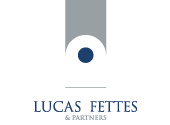 First RoundAFC  vs. Horsham – 7-0 (Middx) vs. Boreham Wood – 2-1Aveley vs. Redbridge - 4-0 vs. Billericay Town – 5-3 vs. Sutton United – 0-3Corinthian-Casuals vs. Cray Wanderers – 1-5Croydon Athletic vs. Bromley – 5-3  vs.  Borough – 1st February 2010Folkestone Invicta vs.  – 1-2Leatherhead vs. Chipstead – 4-1Northwood vs. Wealdstone – 0-1 vs. Welling United - 2-0 Abbey vs. Wingate & Finchley – 2-2 Wingate & Finchley won 5-3 on penaltiesWhyteleafe vs.  – 2-4Second Round (Middx) vs. Hayes & Yeading United – 1st February 2010Aveley vs. Tilbury vs. Wingate & Finchley – 15th February 2010Cray Wanderers vs. Carshalton Athletic – 2-1Dulwich Hamlet vs. Tooting & Mitcham United – 3-1  or  Borough vs. Wealdstone &  Borough vs. AFC  – 1st February 2010Leatherhead vs.  – 28th January 2010Lewes vs. Horsham YMCA – 5-1 United vs. Ramsgate – 11th February 2010Merstham vs. Croydon Athletic – 15th February 2010Metropolitan Police vs. Kingstonian – 1st February 2010Sutton United vs.  – 10th February 2010  vs.  – 3-0Tonbridge Angels vs.  – 1st February 2010Walton & Hersham vs.   – 25th January 2010CLUB GOSSIPKINGSTONIAN FCFormer Kingstonian defender Jon Coke has been handed a testimonial, despite leaving the club earlier in the season.  The 27-year-old full-back was a victim of boss Alan Dowson’s mass clear-out in August after Ks started the Ryman League Premier Division campaign with four straight defeats, conceding 19 goals.Coke, who is now with Ryman League Division One South side Leatherhead, made 158 first team appearances in a five-year spell with the club having joined from Walton & Hersham.  And Dowson believes it is only right to honour a player who helped the club to promotion, having been part of the Ks team that suffered relegation in 2005.“We are planning on having a testimonial for Jon at the end of the season to mark his completion of five seasons of continuous service at the club,” he said.  “Cokey was a model player and such loyalty should be rewarded.”KINGSTONIAN FCKingstonian Football Club is pleased to launch its biggest youth promotion to date - free admissions for youngsters to every home game until the end of the season when accompanied by an adult. The board feels that with the team looking forward to a potentially exciting second half of the campaign the time is right to explore avenues of both trying to increase gates and create appeal to the younger people in the community. This promotion is part of a wider initiative to cater towards local youngsters. Kingstonian is committed to developing youth football throughout the Borough and the youth section is accredited as an FA Charter Standard Development Club.SITTINGBOURNE FCJohn Pitts along with his wife Sandra have just come back from a cruise of the .
John expected to miss three matches whilst away but because of the weather it turned out that he missed none.
Whilst in  (USA Virgin Islands) news came in of the earthquake on .  was due to be the next port of call. Originally, the captain announced that the ship would not stop at . However, because our ship (Royal Caribbean’s Independence Of The Seas) was the closest ship to  the Haitian government requested that we take aid to the stricken . The Captain asked for the agreement of the passengers which was readily given. 
At Puerto Rico 40 pallets of aid were onloaded and we sailed for . 
The ship docked the next day - two days after the earthquake, and dropped off some of the first aid relief to get to the country. Passengers disembarked at the port (60 miles from the earthquake zone) and bought local products from the locals who were trying to lead a normal life. The ship then sailed off back to  having done its bit to help the stricken . PLAYER AVAILABLE – CROYDON ATHLETICFC
Striker Scott Forrester is available for transfer.  Scott previously played for Grays Athletic FC and Met Police FC.  All enquiries to Manager Tim O'Shea on 07944 538253 or tim@croydonathletic.co.ukWEEKLY STATS ATTACKTop Goalscorers (League goals only)(As at Saturday, 23rd January 2010)PREMIER DIVISION	Lge GoalsBobby Traynor	Kingstonian	19Lee Burns		15Ade Olorunda	 United	14James Rowe	Canvey Island	13Martin Tuohy	Aveley	13Paul Vines	Tooting & Mitcham Utd	12Byron Harrison	 (Middx)	11Carl Rook	Tonbridge Angels	11Claude Seanla	Horsham	10Lloyd Blackman		10Billy Bricknell	Billericay Town	10Lee Minshull	Tonbridge Angels	9Rob Haworth		9Jason Prior	Bognor Regis Town	9Richard Jolly	Carshalton Athletic	9James Pinnock	 United	8Sam Gargan	Sutton United	8Dewayne Clarke	 Borough	8DIVISION ONE  GoalsSam Higgins	 United	17Leon Smith	Wingate & Finchley	15Andrew Constable		14Matt Nolan		13Neil Richmond	Great Wakering Rovers	13Lyle Taylor	 Rangers	12Gary McGee		11Rikki Cable		10Danny Gabriel	 Forest	10David Laird	Wingate & Finchley	10Stuart Blackburne		9Leon Diaczuk	Redbridge	9Shayne Wyllie		9Max Cornhill	 United	9DIVISION ONE  GoalsGary Noel	Croydon Athletic	15Martin Grant	Walton Casuals	13Hicham Akhazzan	Sittingbourne	12Sea Rivers	Chipstead	11Phil Williams		11Mark Anderson		10Jamie Brotherton		10Gary Mickelborough	Ramsgate	10Warren Schulz	Ramsgate	10	10Sam Butler	Whyteleafe	9	9Brendan Cass		9YOUTH LEAGUE	Lge GoalsNathan Faulkes	 United	11Joshua Cover	Tooting & Mitcham Utd	9Mark Bitmead	 (Middx)	9David Herbert		7Oliver Perkins	 & 	7Marcus Harley		6Patrick O’Sullivan	Horsham	6Hat-trick heroes(Week beginning Monday, 14th December 2009)Terry Dodd	Horsham YMCAGary McGee	Best Attendances – Club by Club(As at Saturday, 23rd January 2010)PREMIER DIVISION1,326	Dartford vs.  Borough	3rd October 20091,027	Sutton United vs. Carshalton Athletic	26th December 20091,014	Carshalton Athletic vs. Sutton United	2nd January 2010720	 United vs. Tonbridge Angels	2nd January 2010688	Cray Wanderers vs. 	2nd January 2010666	Wealdstone vs.  Borough	28th December 2009DIVISION ONE NORTH782	 v Romford	23rd January 2010257	Heybridge Swifts vs. 	2nd January 2010255	  v 	14th November 2009230	 v Great Wakering Rovers	15th August 2009230	 vs. Heybridge Swifts	26th December 2009218	 v Romford	15th August 2009DIVISION ONE SOUTH522	Folkestone Invicta v 	26th December 2009348	Sittingbourne vs. 	12th December 2009327	 v Walton & Hersham	28th November 2009322	   v 	16th August 2009317	Croydon Athletic v Merstham	10th October 2009284	Ramsgate vs. 	26th December 2009Wins Analysis(As at Saturday, 23rd January 2010)PREMIER DIVISIONMatches Played:	239Home Wins	89	37.2 %Away Wins	92	38.5 %Draws	58	24.3 %Home Goals	368Away Goals	363Total Goals	731Goals per game	3.06DIVISION ONE NORTHMatches Played:	251Home Wins	111	44.2 %Away Wins	87	34.7 %Draws	53	21.1 %Home Goals	424Away Goals	356Total Goals	780Goals per game	3.11DIVISION ONE SOUTHMatches Played:	242Home Wins	105	43.4 %Away Wins	81	33.5 %Draws	69	23.1 %Home Goals	399Away Goals	 320Total Goals	719Goals per game	2.97League Form Guide (Last six matches)PREMIER DIVISION	W	D	L	F	A	Pts1	Billericay Town	4	1	1	11	4	132	AFC Hornchurch	3	3	0	8	3	123		3	2	1	11	7	114	Kingstonian	3	2	1	11	8	115	Wealdstone	3	2	1	12	14	116	Boreham Wood	3	1	2	10	7	107	Hendon	3	1	2	9	8	108	Bognor Regis Town	2	3	1	11	10	99	 (Mx)	1	5	0	13	11	810	Aveley	2	2	2	11	9	811	Sutton United	2	2	2	8	7	812	Horsham	2	2	2	10	10	813	Tooting & Mitcham Utd	2	2	2	7	8	814	 United	2	1	3	10	9	715		1	4	1	10	10	716	 United	2	1	3	5	8	717		2	0	4	13	14	618	 Borough	1	2	3	8	12	519	 Abbey	1	1	4	9	15	420	Cray Wanderers	1	1	4	6	13	421	Carshalton Athletic	0	2	4	2	11	222	Tonbridge Angels	0	1	5	8	16	1DIVISION ONE NORTH	W	D	L	F	A	Pts1		5	1	0	22	7	162		5	0	1	20	5	153	Heybridge Swifts	5	0	1	10	5	154	Northwood	4	0	2	16	10	125	Wingate & Finchley	4	0	2	16	12	126		3	2	1	9	8	117	 Rangers	3	1	2	13	11	108		3	1	2	11	10	109	Ware	2	3	1	10	9	910	VCD Athletic	2	2	2	11	9	811	East  United	2	1	3	13	11	712	Tilbury	2	1	3	10	13	713		2	0	4	11	17	614	Romford	1	3	2	6	12	615		1	2	3	4	6	516		1	1	4	3	9	417	Great Wakering Rovers	1	1	4	8	16	418		1	1	4	6	14	419	Redbridge	1	1	4	5	16	420	Ilford	0	3	3	4	12	321		1	0	5	6	15	322	Leyton	0	1	5	3	20	1DIVISION ONE SOUTH	W	D	L	F	A	Pts1	Folkestone Invicta	5	1	0	11	4	162		4	1	1	11	6	133	Dulwich Hamlet	3	3	0	14	7	124	Sittingbourne	4	0	2	13	6	125	Croydon Athletic	3	2	1	11	7	116		3	1	2	12	8	107		3	1	2	11	7	108		3	1	2	8	8	109	Horsham YMCA	2	3	1	18	6	910		2	3	1	10	8	911	Leatherhead	3	0	3	11	11	912		3	0	3	7	11	913	Chipstead	2	2	2	9	7	814	Ramsgate	2	2	2	8	8	815	Whyteleafe	2	2	2	9	11	816	Walton & Hersham	2	1	3	7	7	717	Corinthian-Casuals	2	0	4	9	15	618	Merstham	1	2	3	7	12	519	Walton Casuals	1	1	4	7	12	420	Metropolitan Police	1	0	5	5	10	321		0	3	3	4	10	322		0	3	3	1	16	3 (reproduced with the permission of Football Web Pages from their website at www.footballwebpages.co.uk )Bruce BadcockRyman Football LeagueUnit 14/15, Wisdom Facilities Centre    CB9 8SA 01440 768840 (Telephone)
01440 768841 (Fax)
0792 194 0784 (Mobile) E-mail: bruce.badcock@btinternet.comMatchOriginal DateNew DateBillericay Town vs. Hendon9th January 20099th March 2010Billericay Town vs. Sutton United26th January 201030th March 2010Boreham Wood vs. AFC Hornchurch9th January 2009Boreham Wood vs. Sutton United16th January 2010Carshalton Athletic vs. Horsham16th January 201016th February 2010Carshalton Athletic vs.  United19th December 2009Cray Wanderers vs. Aveley19th December 20092nd March 2010 United vs.  Borough16th January 2010Hendon vs. Boreham Wood12th January 2009Hendon vs. 16th January 201030th March 2010Kingstonian vs. Wealdstone18th January 2010Maidstone United vs.  Abbey9th January 2009 Abbey vs. Kingstonian16th January 2010Wealdstone vs. Aveley16th January 201025th March 2010Aveley vs. Bognor Regis Town1st February 201022nd February 2010Horsham vs. AFC Hornchurch2nd February 201023rd March 2010 United vs. Bognor Regis Town30th January 2010MatchOriginal DateNew DateCheshunt vs. 16th January 2010  vs.  United16th January 2010Ilford vs.  Rangers16th January 2010Ilford vs. Northwood20th January 2009Leyton vs. 16th January 2010Romford vs. 16th January 201023rd March 2010 vs. Romford9th January 20092nd February 2010  vs. 13th January 2009 vs. Wingate & Finchley30th March 200916th February 2010Redbridge vs. 19th February 2010Tilbury vs. 2nd February 20109th February 2010Redbridge vs. 23rd January 2010MatchOriginal DateNew Date vs. Folkestone Invicta29th December 2009 vs. Sittingbourne9th December 200917th March 2010 vs. Walton Casuals19th December 2009Sittingbourne vs. Chipstead9th January 2009 vs. Chipstead13th January 200924th March 2010  vs. 16th January 201031st March 2010 vs. Sittingbourne16th January 2010Corinthian-Casuals vs. Leatherhead16th January 201023rd February 2010 vs. Whyteleafe16th January 20102nd March 2010  vs. 16th January 2010Horsham YMCA vs. Walton Casuals16th January 2010Whyteleafe vs. Leatherhead26th January 20109th March 2010Croydon Athletic vs. Whyteleafe9th February 201026th January 2010Dulwich Hamlet vs. 26th January 20109th March 2010MatchOriginal DateNew Date Rangers vs. Billericay Town5th January 20094th February 2010 United vs. Tilbury12th January 20102nd February 2010MatchOriginal DateNew DateAveley vs. AFC Hornchurch13th January 20101st February 2010 Rangers or Billericay Town vs. Sittingbourne5th January 2010 vs. Horsham YMCA5th January 20109th February 2010  vs.  United or  Tilbury12th January 2009Walton & Hersham vs. Croydon Athletic12th January 20099th February 2010 vs. Leatherhead or Bognor Regis Town12th January 20092nd February 2010